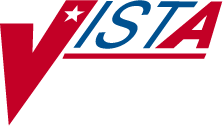 NURSING INSTALLATION GUIDEVersion 4.0April 1997(Revised January 2000)Department of Veterans Affairs Technical ServiceClinical Applications Product LineTable of ContentsTable of ContentsInstallation GuideOverviewIn this Installation Guide, the following applications are known as:Nursing V. 4.0, Intake and Output V. 4.0, and Vitals/Measurements V. 4.0 are distributed together and their functionality is linked together. You should install these three packages one immediately after the other in the following order:Intake and Output V. 4.0Vitals/Measurements V. 4.0Nursing V. 4.0If the Nursing package is installed on your system, Nursing Version 3.0, along with patches 1 and 3 (i.e., NUR*3*1 and NUR*3*3) must be resident before Version 4.0 can be installed.The following describes the installation environment for Nursing Version 4.0:Nursing V. 4.0 requires that the following VISTA (Veterans Health Information Systems and Technology Architecture) packages must be loaded in order to use the software:VA FileMan V. 21 or greater,Kernel V. 8.0 or greater,Kernel Toolkit V. 7.3 or greater,PIMS V. 5.3 or greater,PAID V. 4.0 or greater (optional),Dietetics V. 4.6 or greater (optional),Health Summary V. 2.7 or greater (optional),Intake and Output V. 4.0,Vitals/Measurements V. 4.0,Text Generator V. 3.0.Installation GuideSites having made any local modifications to verified Nursing routines and/or data dictionaries may have such modifications overwritten. The convention for locally modified or developed routines is to have them stored as namespace_Z (i.e., NURAZ*, NURCZ*, NURQZ*, and NURSZ*) routines. The convention for adding fields to the database is that such field numbers are prefixed with the station number followed by three or more other numbers (e.g. 578xxx). Local changes that comply with these conventions are not overwritten during this installation.The Nursing package uses the Text Generator V. 3.0 package to create nursing care plans. If you wish to use the nursing care plan functionality you must have the Text Generator package installed. If you need to install the Text Generator package, please ensure that 30 megabytes of free space is available for installation of the Aggregate Term (#124.2) file. This free space requirement is only for installation of the package. The amount of free space can be determined by running one of the following operating system utilities:DSM	^FASTDBT or ^DBTOPENM	^%FREECNTMSM	^%SPResource RequirementsData Entry and Printer Devices:The minimal hardware requirements for input and output devices are dependent upon the location in which patient care is provided and the quality of reports generated.Input devices: In an inpatient setting, there should be a sufficient number of data input devices at the point of care, in the nurse's station, physician offices, and conference rooms. Ambulatory Care settings should provide input devices in each clinic room, physician offices, conference rooms and reception areas.Output devices: The graphic reports (Vitals Graphic Record, blood pressure and weight reports) display data in a linear format when a programmable laser printer is used to print patient information. Printers included in this category:Have been previously purchased through a central procurement (Kyocera F-800A laser printers).Are Hewlett-Packard compatible printers (e.g. HP LaserJet III, HP LaserJet 4, HP LaserJet 5, and Epson EPL-8000 printers) that have been purchased by the medical center.There should be minimally one to two laser printers on an inpatient unit to support this application. Ambulatory care areas should have a printer in both the reception area and a centralized location in each clinic.Installation GuidePrinter Setup Issues: When using a programmable graphic laser printer, the setups need to be checked, to insure the correct format on the printed page.The following special printer setup is for Kyocera type printers:Ensure the existence of a Kyocera entry in the Terminal Type file. This device compresses print and has a margin width of 132 characters. This entry may be exported by Kernel, or you may have to set up your own entry.The Name (#.01) field should begin with the characters P-KYOCERA, e.g., P- KYOCERA-P16. This is important as the software will not recognize the device as a Kyocera printer if this Terminal Type entry is not set up properly.The Right Margin (#1) field must be 132.Create a Device file entry for the Kyocera printer.The Name (#.01) field should contain the word KYOCERA. This isn't required, but will make selection of this device by users easier.Sub-Type (#3) field should point to a Terminal Type entry that fits the characteristics defined above in (a-1).Margin Width (#9) field should be 132.In the Kyocera printer, PRESCRIBE Macro Buffer Size (H0)=99. To reprogram your printer,Type: !R! RES; FRPO H0, 99; EXIT; on your terminal/input device.Print this code on your Kyocera printer (using appropriate print commands). This may be done through a mail message.Turn off the printer for a few seconds, then place the printer back on line (by turning it on). The printer will then be ready to print the linear graphic reports (e.g., SF511).The following special printer setup is for HP LASERJET III, HP LASERJET 4 and HP LASERJET 5 printers:Ensure the existence of a HP LASERJET entry in the Terminal Type file. This device compresses print and has a margin width of 132 characters. This entry may be exported by Kernel, or you may have to set up your own entry.Installation GuideThe Name (#.01) field should begin with the characters P-HPLASER, e.g., P-HPLASER- L180. This is important as the Vitals/Measurements software will not recognize the device as an HP LASERJET printer if this Terminal Type entry is not set up properly.The Right Margin (#1) field must be 132.Create a Device file entry for the HP LASERJET printer.The Name (#.01) field should contain the word HPLASER. This isn't required, but will make selection of this device by users easier.Sub-Type (#3) field should point to a Terminal Type entry that fits the characteristics defined above in (b-1).Margin Width (#9) field should be 132.Suppress Form Feed at Close (#11.2) field should be set to YES.Note: If the printer is not set up correctly, it will affect the printed output. KYOCERA and HPLASER are key words in the routine to identify which printer is being used, and IRMS (Information Resource Management Service) must edit the Device file so the word KYOCERA or HPLASER appears in the name of the device (e.g., KYOCERA-PORT).Disk Storage:The following statistics regarding disk storage requirements of this Nursing software were compiled by the Alpha/Beta test sites.The following steps are a sample of an installation of Version 4.0 of the Nursing software:Nursing V. 4.0 InstallationPre-installation instructions:Make sure Nursing V. 3.0 is installed. You can check this by entering the following command:W $$VERSION^XPDUTL("NURS")> 3.0Make sure patch NUR*3*1 is installed. You can check this by entering the following command:> W $D(^NURQ(217,0))> 1Installation GuideMake sure patch NUR*3*3 is installed. You can check this by entering the following command:> W $D(^NURSF(212.7,0))> 1Make sure Text Generator V. 3.0 is installed. You can check this by entering the following command:W $$VERSION^XPDUTL("GMRG")3.0Make sure Intake and Output is installed. You can check this by entering the following command:W $$VERSION^XPDUTL("GMRY")4.0Make sure Vitals/Measurements is installed. You can check this by entering the following command:W $$VERSION^XPDUTL("GMRV")4.0Use FileManager to find and re-point any Package (#9.4) file entries which have NUR as the Prefix (#1) field value to the NURSING SERVICE entry.Select OPTION: 3	SEARCH FILE ENTRIESOUTPUT FROM WHAT FILE: PACKAGE// 9.4	PACKAGE	(150 entries)-A- SEARCH FOR PACKAGE FIELD: 1	PREFIX-A- CONDITION: EQUALS-A- EQUALS: NUR-B- SEARCH FOR PACKAGE FIELD: <RET>IF: A// <RET>	PREFIX EQUALS "NUR"STORE RESULTS OF SEARCH IN TEMPLATE: <RET>SORT BY: NAME// <RET>START WITH NAME: FIRST// <RET> FIRST PRINT FIELD: .01	NAME THEN PRINT FIELD: 1	PREFIX THEN PRINT FIELD: <RET>*************************Heading (S/C): PACKAGE SEARCH// <RET>DEVICE:	Enter appropriate devicePACKAGE SEARCH		JAN 29,1997	10:53	PAGE 1 NAME	PREFIXNURSING PACKAGE	NURInstallation Guide1 MATCH FOUND.Note: If you have any entries in the Package (#9.4) file which have NUR as the Prefix (#1) field value (i.e., the Namespace) and the Name (.01) field value is not NURSING SERVICE you must delete those entries and update pointers to the NURSING SERVICE entry.Select OPTION: 1	ENTER OR EDIT FILE ENTRIES INPUT TO WHAT FILE: PACKAGE// <RET>EDIT WHICH FIELD: ALL// <RET>Select PACKAGE NAME: NURSING PACKAGE	NUR NAME: NURSING PACKAGE// @SURE YOU WANT TO DELETE THE ENTIRE 'NURSING PACKAGE' PACKAGE? Y	(Yes) SINCE THE DELETED ENTRY MAY HAVE BEEN 'POINTED TO'BY ENTRIES IN THE 'DIALOG' FILE, ETC.,DO YOU WANT THOSE POINTERS UPDATED (WHICH COULD TAKE QUITE A WHILE)? No// Y(Yes)WHICH DO YOU WANT TO DO? --DELETE ALL SUCH POINTERSCHANGE ALL SUCH POINTERS TO POINT TO A DIFFERENT 'PACKAGE' ENTRYCHOOSE 1) OR 2): 2THEN PLEASE INDICATE WHICH ENTRY SHOULD BE POINTED TO Select PACKAGE NAME: NURSING SERVICENURSING SERVICE	NURSNURSING SERVICE STAFF PROFILE	NW CHOOSE 1-2: 1(RE-POINTING WILL OCCUR WHEN YOU LEAVE 'ENTER/EDIT' OPTION)Select PACKAGE NAME: <RET>...EXCUSE ME, HOLD ON...DEVICE: HOME//	Enter appropriate deviceDIALOG entries whose 'PACKAGE' pointers have been changedJAN 29,1997	10:54	PAGE 1.........INSTITUTION entries whose '*PAXKAGE X-REF' pointers have been changedJAN 29,1997	10:54	PAGE 1.........KERNEL SITE PARAMETERS entries whose 'ALPHA/BETA TEST PACKAGE' pointers have been changedJAN 29,1997	10:54	PAGE 1.........Installation GuideBUILD entries whose 'PACKAGE FILE LINK' pointers have been changedJAN 29,1997	10:54	PAGE 1.........INSTALL entries whose 'PACKAGE FILE LINK' pointers have been changedJAN 29,1997	10:54	PAGE 1.........OPTION entries whose 'PACKAGE' pointers have been changedJAN 29,1997	10:54	PAGE 1.........ORDER entries whose 'PACKAGE' pointers have been changedJAN 29,1997	10:54	PAGE 1.........ORDER STATISTICS entries whose 'PACKAGE' pointers have been changedJAN 29,1997	10:54	PAGE 1.........ORDER PARAMETERS entries whose 'PACKAGE SITE PARAMETERS' pointers have been changedJAN 29,1997	10:54	PAGE 1.........ORDER PARAMETERS entries whose 'PACKAGE PARAMETERS' pointers have been changedJAN 29,1997	10:54	PAGE 1.........PROTOCOL entries whose 'PACKAGE' pointers have been changedJAN 29,1997	10:54	PAGE 1.........KERNEL SYSTEM PARAMETERS entries whose 'ALPHA/BETA TEST PACKAGE' pointers have been changedInstallation GuideJAN 29,1997	10:54	PAGE 1.........MASTER CONTROL entries whose 'PACKAGE' pointers have been changedJAN 29,1997	10:55	PAGE 1.........Use FileManager to change the Prefix (#1) field value from NURS to NUR for the NURSING SERVICE entry in the Package (#9.4) file.Select OPTION: 1	ENTER OR EDIT FILE ENTRIES INPUT TO WHAT FILE: PACKAGE// <RET>EDIT WHICH FIELD: ALL// 1	PREFIXTHEN EDIT FIELD: <RET>Select PACKAGE NAME: NURSING SERVICENURSING SERVICE	NURSNURSING SERVICE STAFF PROFILE	NW CHOOSE 1-2: 1PREFIX: NURS// NURSelect PACKAGE NAME: <RET>Before installation of the nursing software:Coordinate the installation with the package ADPAC.Schedule downtime with the users of the package. Since the installation will put the NUR namespace options out-of-service for the duration of the install, the system does not have to be down during the installation.Backup the system.Disable routine mapping and journaling if appropriate. MSM sites should not turn journaling off, but should monitor journal space being used during the installation. The following routines have been recommended for mapping:NURSCPL, NURSAMSG, NURACE*, NURSAPCH, NURSCUTL and NURSAWCK.Set variables DUZ and DUZ(0)="@" by executing the following command D ^XUP.(Optional) Test sites may delete any old nursing routines (NURA*, NURC*, NURQ*, NURS* and NURE*), not including local routines NURAZ*, NURCZ*, NURSZ* and NUREZ*, from the system.Installation GuideUse the Schedule/Unschedule option to unschedule the Nursing Acuity/ Separation- Activation Run [NURAAM-ACU] option before installation.Load the KIDS Distribution containing Nursing V. 4.0 build.Installation GuideExample - Nursing Installation (Non-virgin install)D ^XUPSetting up programmer environment Terminal Type set to: C-VT100Select OPTION NAME: XPD MAIN	Kernel Installation & Distribution SystemEdits and Distribution ... Utilities ...Installation ...Select Kernel Installation & Distribution System Option: INStallationLoad a DistributionVerify Checksums in Transport GlobalPrint Transport GlobalCompare Transport Global to Current SystemBackup a Transport GlobalInstall Package(s)Restart Install of Package(s) Unload a DistributionSelect Installation Option: LOAD a Distribution Enter a Host File: NURS4.KIDKIDS Distribution saved on Feb 10, 1997@11:21:56 Comment: Nursing v4.0 KIDS BuildThis Distribution contains Transport Globals for the following Package(s): NURSING SERVICE 4.0Want to Continue with Load? YES// <RET>Loading Distribution...Want to RUN the Environment Check Routine? YES// <RET>NURSING SERVICE 4.0Will first run the Environment Check Routine, NURXENVUse INSTALL NAME: NURSING SERVICE 4.0 to install this Distribution.Load a DistributionVerify Checksums in Transport GlobalPrint Transport GlobalCompare Transport Global to Current SystemBackup a Transport GlobalInstall Package(s)Restart Install of Package(s) Unload a DistributionSelect Installation Option: 6	Install Package(s)Select INSTALL NAME: NURSING SERVICE 4.0	Loaded from Distribution	2/ 10/97@11:25:51=> Nursing v4.0 KIDS Build	;Created on Feb 10, 1997@11:21:56April 1997	Nursing V. 4.0 Installation Guide	11Installation GuideThis Distribution was loaded on Feb 10, 1997@11:25:51 with header of Nursing v4.0 KIDS Build	;Created on Feb 10, 1997@11:21:56It consisted of the following Install(s):NURSING SERVICE 4.0NURSING SERVICE 4.0Will first run the Environment Check Routine, NURXENV Install Questions for NURSING SERVICE 4.0210	NURS STAFFNote:	You already have the 'NURS STAFF' File.NURS PAY SCALE	(including data) Note:	You already have the 'NURS PAY SCALE' File. Data will NOT be added.*NURS GRADE/STEPNote:	You already have the '*NURS GRADE/STEP' File.NURS SERVICE POSITION	(including data) Note:	You already have the 'NURS SERVICE POSITION' File. Data will NOT be added.NURS LOCATIONNote:	You already have the 'NURS LOCATION' File.NURS CLINICAL BACKGROUND	(including data) Note:	You already have the 'NURS CLINICAL BACKGROUND' File. Data will NOT be added.NURS TOUR OF DUTY	(including data) Note:	You already have the 'NURS TOUR OF DUTY' File. Data will NOT be added.NURS AMIS POSITION	(including data) Note:	You already have the 'NURS AMIS POSITION' File. Data will NOT be added.NURS POSITION CONTROLNote:	You already have the 'NURS POSITION CONTROL' File.NURS VACANCY/TRANSFERRED REASONS	(including data) Note:	You already have the 'NURS VACANCY/TRANSFERRED REASONS' File. Data will NOT be added.NURS EDUCATION	(including data)Installation GuideNote:	You already have the 'NURS EDUCATION' File. Data will NOT be added.NURS CERTIFICATION	(including data) Note:	You already have the 'NURS CERTIFICATION' File. Data will NOT be added.NURS COLLEGE MAJOR	(including data) Note:	You already have the 'NURS COLLEGE MAJOR' File. Data will NOT be added.*NURS MANDATORY INSERVICENote:	You already have the '*NURS MANDATORY INSERVICE' File.212.42	*NURS MI CLASS GROUPNote:	You already have the '*NURS MI CLASS GROUP' File.NURS PRIVILEGE	(including data) Note:	You already have the 'NURS PRIVILEGE' File. Data will NOT be added.NURS PRODUCT LINE	(including data) Note:	You already have the 'NURS PRODUCT LINE' File. Data will NOT be added.*NURS AMIS 1106 CLASSNote:	You already have the '*NURS AMIS 1106 CLASS' File.NURS AMIS 1106B FTEENote:	You already have the 'NURS AMIS 1106B FTEE' File.NURS AMIS WARD	(including data) Note:	You already have the 'NURS AMIS WARD' File. Data will NOT be added.NURS AMIS 1106 MANHOURSNote:	You already have the 'NURS AMIS 1106 MANHOURS' File.NURS AMIS DAILY EXCEPTION REPORTNote:	You already have the 'NURS AMIS DAILY EXCEPTION REPORT' File.213.9	NURS PARAMETERSNote:	You already have the 'NURS PARAMETERS' File.214	NURS PATIENTNote:	You already have the 'NURS PATIENT' File.Installation GuideNURS CLASSIFICATIONNote:	You already have the 'NURS CLASSIFICATION' File.NURS REVIEW CLASSIFICATIONNote:	You already have the 'NURS REVIEW CLASSIFICATION' File.216.8	NURS CARE PLANNote:	You already have the 'NURS CARE PLAN' File.NURQ QI SUMMARYNote:	You already have the 'NURQ QI SUMMARY' File.NURQ STANDARDS OF CARE/PRACTICENote:	You already have the 'NURQ STANDARDS OF CARE/PRACTICE' File.NURQ RATIONALE	(including data) Note:	You already have the 'NURQ RATIONALE' File. Data will NOT be added.NURQ FREQUENCY	(including data) Note:	You already have the 'NURQ FREQUENCY' File. Data will NOT be added.219.7	*NURS CONVERSION NAME CHANGENote:	You already have the '*NURS CONVERSION NAME CHANGE' File.If there is no Coordinator entered for the NURS-ADP mail group, the following will appear:Incoming Mail Groups:Enter the Coordinator for Mail Group 'NURS-ADP': LAST,FIRSTWant to overwrite the package's file security codes? ?Answer NO if you do not want to change the file security codes. Answer YES to overwrite the package's file security codes with mine.Want to overwrite the package's file security codes? YESWant to DISABLE Scheduled Options, Menu Options, and Protocols? YES// <RET>Enter options you wish to mark as 'Out Of Order': <RET> Enter protocols you wish to mark as 'Out Of Order': <RET> Delay Install (Minutes):	(0-60): 0// <RET>Enter the Device you want to print the Install messages.You can queue the install by enter a 'Q' at the device prompt. Enter a '^' to abort the install.DEVICE: HOME//	Enter appropriate deviceInstallation GuideInstall Started for NURSING SERVICE 4.0 :Feb 10, 1997@11:28:30Installing Routines:Feb 10, 1997@11:29:39Running Pre-Install Routine: ^NURXPRE Setting Nursing software switch to OFF-LINEKilling old data dictionary nodes that are no longer needed.Installing Data Dictionaries:Feb 10, 1997@11:30:47Installing Data: ..Feb 10, 1997@11:31Installing PACKAGE COMPONENTS:Installing HELP FRAME Installing PRINT TEMPLATE Installing SORT TEMPLATE Installing INPUT TEMPLATE Installing FORM Installing MAIL GROUP Installing OPTIONFeb 10, 1997@11:32:40Running Post-Install Routine: ^NURXPSTReminder: Make certain the NURS-ADP mail group has at least one member. Setting Nursing file security...Before setting Nursing software back on-line, I need to update the NURS Patient file (#214) with any MAS patient movements that took place while this software was installed.	At the programmers prompt please do the following:D MAS^NURXPSTUpdating Routine file...The following Routines were created during this install: NURAPANURAPA1 NURAPA2 NURSPA NURSPA1 NURSPA2 NURSPA3 NURAPBUpdating KIDS files...Installation GuideNURSING SERVICE 4.0 Installed.Feb 10, 1997@11:33:03..Install Message sent #7923 Install CompletedInstallation GuidePost Initialization Tasks(Mandatory) Update the NURS Patient file (#214) with any PIMS patient movements which took place during the installation. To do this go into programmer mode and run the following code:D MAS^NURXPSTThis will also set the Nursing software back on-line. For example:>D MAS^NURXPSTWard Deactivation and Patient entry for the following Nursing units(s): 15E7W4E......Done ...Ward Activation and Patient entry for the following Nursing units(s): 15E7W4E......Done ...Setting Nursing software switch back to ON-LINE.There are no security keys exported with the Nursing software.Review the scheduling of the following options:(Mandatory) NURAAM-ACU (Nursing Acuity/Separation-Activation Run) should be tasked to run daily after midnight with no device selected.(Mandatory) NURAMN-MANCK (Nursing Batch Job Status Check) should be scheduled to run at 0600 hrs., daily with no device selection.(Optional) The NURAAM-UNCBAT (Batch Run of Unclassified AMIS 1106 Patients) option is an optional job which prints the unclassified AMIS 1106 patient list. To run this option manually, use the Unclassified AMIS 1106 Patients option under the Special Functions menu.Installation Guide(Optional) The NURAAM-MD-UNCBAT (Batch Run of Unclassified Midnight Patients) option is an optional job which prints the unclassified midnight patient list. To run this option manually, use the Unclassified Midnight Patients option under the Special Functions menu.(Optional) The NURAED-BATSEP-QUEUE (TaskManager Activation/ Separation Report) option is an optional job which prints daily position control changes on employees. The data for the reports (unclassified AMIS 1106 patients, unclassified midnight patient and position control changes) are generated by the Nursing Acuity/Separation-Activation Run (NURAAM-ACU) option. The NURAED-BATSEP- QUEUE option should be queued to run approximately two (2) hours after the NURAAM-ACU option is scheduled to ensure availability of the required data. To run this option manually, use the Employee Activation/Separation Report option under the Special Functions menu.(Optional) The NURAPR-RES-CURWKL-QUEUE (TaskManager Workload Statistic Report (Current)) option is an optional job which prints current workload statistics information. To run this option manually, use the Workload Statistics Report (Current) option under the Resource Management Reports menu.The following routines should be mapped on all CPUs using the PIMS system: NURSCPL, NURSAMSG, NURACE*, NURSAPCH, NURSCUTL and NURSAWCK.The following globals should be journaled and appear in the UCI translation table for each CPU: NUR*Move the NUR* routines onto all appropriate systems, if applicable.For information on assigning menus, refer to page 1.14 in Chapter 1 Implementation and Maintenance of the Nursing User Manual.Installation GuideFile SecurityInstallation GuidePackage File NameNursing ServiceApplicationNursingNamespaceNURGen. Med. Rec. - I/OIntake and OutputGMRYGen. Med. Rec. – VitalsVitals/MeasurementsGMRVGlobalsType of DataInstallation GuideSizeDDs340 blocksNURSAAMIS data classification3-4 blocks/nursing locationNURCCare plan data2-12 blocks/patientNURQQI Summary1-18 blocks/patientNURSFStaff data.86 blocks/staffNURSF(213.1Nursing pointer filesblock size is dependent upon class of hospital: Class I - 296 Class II - 256 Class III - 111 Class V - 98GMRPatient data for the Vitals/Measurements, and Intake and Output Modules50-75 blocks/ patientGMRDStatic data for the Vitals/Measurements, and Intake and Output Modules1200-1400 blocks depending on the global efficiencyNUMBERNAMEGLOBAL NAMEDD ACCRD ACCWR ACCDEL ACCLAY ACC210NURSSTAFF^NURSF(210,@@@@211.1NURSPAY SCALE^NURSF(211.1,@@@@211.2*NURS GRADE/STEP*NURS GRADE/STEP^NURSF(211.2,@@@@@211.3NURS SERVICE POSITIONNURS SERVICE POSITION^NURSF(211.3,@@@@@211.4NURS LOCATIONNURS LOCATION^NURSF(211.4,@@@@@211.5NURS CLINICAL BACKGROUNDNURS CLINICAL BACKGROUND^NURSF(211.5,@@@@@211.6NURS TOUR OF DUTYNURS TOUR OF DUTY^NURSF(211.6,@@@@@211.7NURS AMIS POSITIONNURS AMIS POSITION^NURSF(211.7,@@@@@211.8NURS POSITION CONTROLNURS POSITION CONTROL^NURSF(211.8,@@@@@211.9NURS VACANCY/TRANSFERREDNURS VACANCY/TRANSFERRED^NURSF(211.9,@@@@@212.1NURS EDUCATIONNURS EDUCATION^NURSF(212.1,@@@@@212.2NURS CERTIFICATIONNURS CERTIFICATION^NURSF(212.2,@@@@@212.3NURS COLLEGE MAJORNURS COLLEGE MAJOR^NURSF(212.3,@@@@@212.4*NURS MANDATORY INSERVICE*NURS MANDATORY INSERVICE^NURSF(212.4,@@@@@212.42*NURS MI CLASS GROUP*NURS MI CLASS GROUP^NURSF(212.42,@@@@@212.6NURS PRIVILEGENURS PRIVILEGE^NURSF(212.6,@@@@@212.7NURS PRODUCT LINENURS PRODUCT LINE^NURSF(212.7,@@@@@213.1*NURS AMIS 1106 CLASS*NURS AMIS 1106 CLASS^NURSA(213.1,@@@@@213.2NURS AMIS 1106B FTEENURS AMIS 1106B FTEE^NURSA(213.2,@@@@@213.3NURS AMIS WARDNURS AMIS WARD^NURSF(213.3,@@@@@213.4NURS AMIS 1106 MANHOURSNURS AMIS 1106 MANHOURS^NURSA(213.4,@@@@@213.5NURS AMIS DAILY EXCEPTIONNURS AMIS DAILY EXCEPTION^NURSA(213.5,@@@@@213.9NURS PARAMETERSNURS PARAMETERS^DIC(213.9,@@@@@214NURS PATIENTNURS PATIENT^NURSF(214,@@@@@214.6NURS CLASSIFICATIONNURS CLASSIFICATION^NURSA(214.6,@@@@@214.7NURS REVIEW CLASSIFICATIONURS REVIEW CLASSIFICATIO^NURSA(214.7,@@@@@216.8NURS CARE PLANNURS CARE PLAN^NURSC(216.8,@@@@@217NURQ QI SUMMARYNURQ QI SUMMARY^NURQ(217,@@@@@217.1NURQ STANDARDS OF CARE/PRANURQ STANDARDS OF CARE/PRA^NURQ(217.1,@@@@@217.2NURQ RATIONALENURQ RATIONALE^NURQ(217.2,@@@@@217.3NURQ FREQUENCYNURQ FREQUENCY^NURQ(217.3,@@@@@219.7*NURS CONVERSION NAME CHA*NURS CONVERSION NAME CHA^NURSF(219.7,@@@@@